CURRICULUM VITAE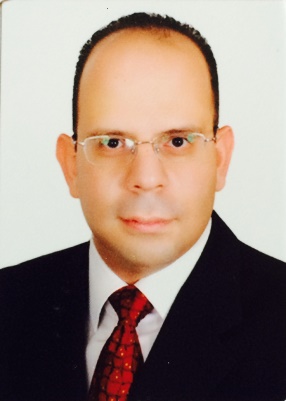 Ahmed.361149@2freemail.com  	Citizenship:	Egyptian 	Marital Status:	Married 	Military Service:	Exempted 	Languages:	Arabic (native), English (fluent) and French (fair).    CURRENT WORK DATA 	Current   Job Title:	Registrar, Cardiac IntensivistHospital   Address:	King Fahd Armed Forces HospitalAl Shati District, Jeddah, Saudi Arabia FORMAL EDUCATION AND QUALIFICATIONS: 	July 2014		Membership of the Royal Colleague of Physicians-United Kingdom (MRCP-UK).2006	Master Degree (M.Sc.) in Cardiology - 2006 - Ain Shams University, Cairo, EgyptResearch based Masters degree with clinical, oral and written examinationsResearch Study & Thesis: "Mitral annular calcification as a marker of severe coronary artery disease in diabetic patients under 65 years old."October 1999	Bachelor of Medicine & Surgery (M.B.B.Ch), Kasr Al-Aini Medical School, Cairo University, Egypt.CURRENT & ALL PREVIOUS MEDICAL LICENSING AUTHORITIES:CERTIFICATES & COURSES:CLINICAL/PROCEDURAL SKILLS:AUDIT PARTICIPATION REPORTS AND RESEARCH EXPERIENCE:POSTGRADUATE TRAINING, FELLOWSHIP APPOINTMENTS AND GOVERNMENTAL WORK EXPERIENCE:PRIVATE WORK EXPERIENCE:CONTINUING PROFESSIONAL DEVELOPMENT ACTIVITIES IN LAST 3 YEARS:Type of registration Date Registering authority License to Practice Medicine07/04/2001Egyptian Ministry of HealthRegistrar (Specialist) of Cardiovascular Medicine2006Egyptian Medical SyndicateProfessional Accreditation Certificate (Registrar of Cardiology)Mar 2015Saudi Commission for Health SpecialtiesDateCourse/CertificateIssued by2014ACLS provider courseAmerican Heart Association (AHA)2013BLS courseAmerican Heart Association (AHA)CompetentCentral Venous Line insertionPulmonary Artery Catheter Insertion and InterpretationIntra Aortic Balloon Counter Pulsation Insertion, Care, Interpretation and Weaning   Endotracheal Intubation Invasive Mechanical Ventilation (Initiation, using different modes, Monitoring and Care of Mechanically Ventilated patient, Weaning)Pericardial tappingPleural tappingPercutaneous TracheostomyTube ThoracotomyTemporary Transvenous PacingTranscutaneous pacing and defibrillationFollow-up and programing of patients with permanent pacemakers and ICDsEchocardiography performance and InterpretationResting and Stress ECG (Treadmill test) Performance and InterpretationMyocardial Perfusion Imaging InterpretationDiagnostic Coronary AngiographyObservedPercutaneous Coronary InterventionInsertion of Permanent Pacemaker, Intra Cardiac DefibrillatorCardiac Resynchronisation TherapyMitral annular calcification as a marker of severe coronary artery disease in diabetic patients under 65 years old. (2005).Principal investigatorAccepted for fulfillment of master (M.Sc.) degree in Cardiology medicine awarded from Ain Shams universityPreoperative Cardiac Troponin I as An Independent Predictor Of Outcome Post Adult Cardiac Surgery (2011).Principal Co-investigatorPresented as an oral session in the Annual Congress of the European Society of Intensive Care Medicine ESICM LIVES 2013 (October, 2013, Paris, France)01/03/2000 to 28/02/2001 House Officer (Pre-registration Internship) Cairo University Hospitals, Kasr Al-Aini Hospitals, Cairo, Egypt - General Medicine: 2 Month Rotation- General Surgery: 2 Month Rotation- Obstetrics & Gynecology: 2 Month Rotation- Pediatrics: 2 Month Rotation- Ophthalmology: 2 Month Rotation- Emergency Medicine: 1 Month Rotation- Anaesthesia: 1 Month Rotation2001 -2005Resident, Cardiology and Intensive Care MedicinePolice Authority Hospital in Cairo, Giza, Egypt- Comprehensive Cardiology Training Program.- I had scheduled to attend and work in the emergency Department, Electrophysiology Department, Echocardiography Department, Cardiac Catheterization Department, and Cardiac Care Unit (Medical and post-Surgical).- It consists of a 3 year program; residents acquire clinical, procedural, and decision making skills from senior residents and staff members through attending daily clinical rounds and CME program. By the end of the program, resident becomes responsible of the admission and management of patients, conducting evening clinical rounds, supervision and education of junior staff, and directly involved in scientific and clinical activities.During the training I should be registered in an university for Master of Science (MSc) degree in Cardiology and fulfil the requirement of the degree (passing exams and finishing a research work).2006-2009Registrar, Cardiology and Intensive Care MedicinePolice Authority Hospital in Cairo, Giza, EgyptManaging cardiac patients in Cardiology outpatient clinic, Ward, Emergency Department, CCU and post cardiac surgery ICU.Also, Covering stress ECG and Echocardiography clinic.2009-2010Registrar, Cardiology and Intensive Care MedicineDr. Soliman Fakeh Hospital, Jeddah, KSAManaging cardiac patients in Cardiology outpatient clinic, Ward, and CCU.2010 till nowRegistrar (Specialist), Cardiac IntensivistKing Fahd Armed Forces Hospital (KFAFH), Jeddah, KSAManaging cardiac patients before and after cardiac surgery in the ward, intensive care unit, and outpatient clinic.HospitalPositionPeriodMISR International Hospital in CairoSupervisor of Cardiology and Critical Care Department.2003-2008St. Peter Hospital in CairoRegistrar, Cardiology & Critical Care Medicine2003Felsten Hospital in CairoRegistrar, Cardiology & Critical Care Medicine2004Ebn-Sina Hospital in CairoRegistrar, Cardiology & Critical Care Medicine2004Attended the 40th Inter National Congress of Military Medicine (ICMM Congress on Military Medicine)organised by the Armed Forces Medical  during 7-12 December 2013 which is equivalent to 27 credit hours of continuous medical education as approved by the Saudi Commission for Health Specialties, Number 38217/2013 dated 06/11/2013.Attended the CME/PD activity entitled 11th Jeddah Cardiovascular Imaging and Interventions Symposium 2012 at Jeddah Hilton Hotel, Al Qasr Hall Date. December 18-20, 2012 organised by Dr Erfan and Bagedo Hospital. This activity has been accredited by the Saudi Commission for Health Specialties with the accreditation Number: 29909/2012 Date: 10/02/2012 and awarded 19 CME Hours.Attended the CME/PD activity entitled 14th Cardiac Conference Date 20-22 November 2012 at King Fahd Armed Forces Hospital, Jeddah. This activity has been accredited by the Saudi Commission for Health Specialties with the accreditation Number: 30078/2012 Date: 09/10/2012 and awarded 26 CME Hours.Attended the CME activity LIVE 2012, 25th Annual Congress of the European Society of Intensive Care Medicine (ESICM) at Lisbon, 2012. This activity has been accredited by the European Accreditation Council for Continuing Medical Education (EACCME) and is designated for a maximum of, or up to 30 European CME credits (ECMEC).